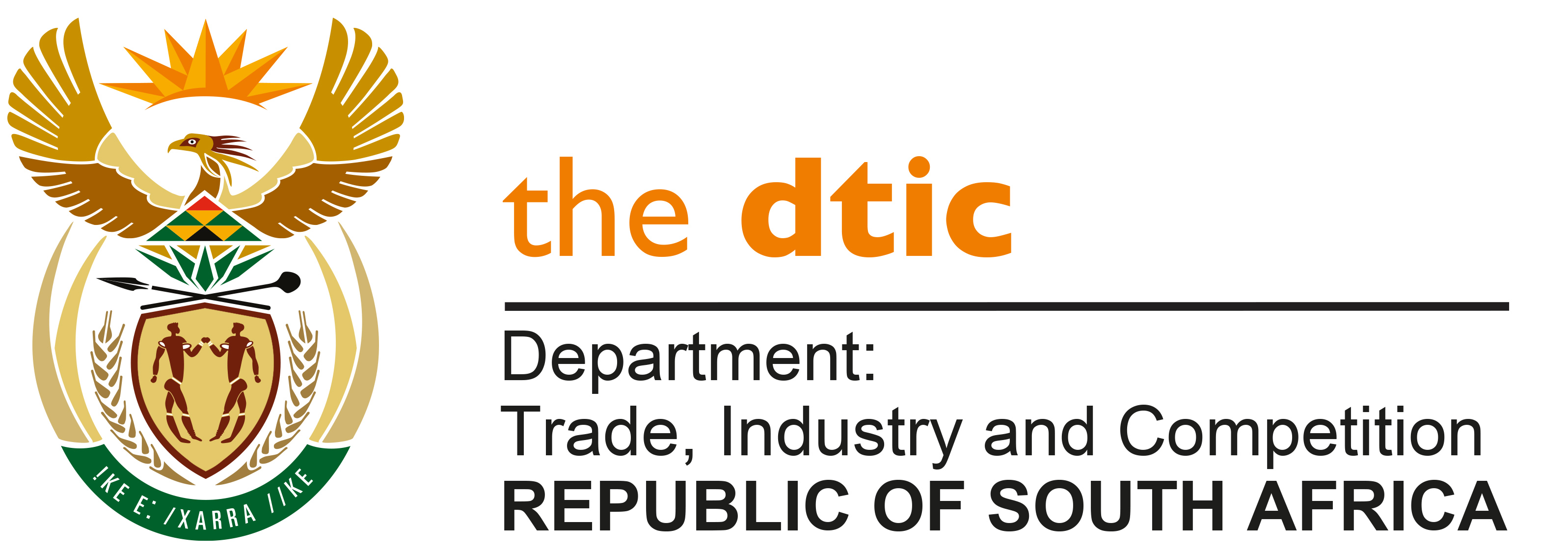 THE NATIONAL ASSEMBLYQUESTION FOR WRITTEN REPLYQUESTION NO. 2446DATE PUBLISHED: 26 AUGUST 2022	Mr M J Cuthbert (DA) to ask the Minister of Trade, Industry and Competition:What are the details of the (a) basic salary, (b) provident fund, (c) travel allowance (d) cellphone allowance and (e) performance bonus for the board members of the executive of the National Lotteries Commission for the position of (i) Executive: Corporate Services, (ii) Company Secretary in the (aa) 2019-20, (bb) 2020-21 and (cc) 2021-22 financial years?										    NW2870EREPLYThe National Lotteries Commission has furnished me with the following response to the question:“The Corporate Services was disbanded in June 2017, therefore the position of Executive: Corporate Services ceased to exist. FINANCIAL YEAR: 2019/2020 (aa)FINANCIAL YEAR: 2020/2021 (bb)FINANCIAL YEAR: 2021/2022 (cc)-END-Executives(a) BasicR'000(b) Provident Fund and Risk Benefit ContributionsR'000(c) Travel AllowanceR'000(d)Cellphone AllowanceR'000(e)Performance BonusR'000TotalR'000Company Secretary1 581228-482752 132Executive: Corporate Servicesn/an/an/an/an/an/aExecutives(a) BasicR'000(b) Provident Fund and Risk Benefit ContributionsR'000(c) Travel AllowanceR'000(d) Cellphone AllowanceR'000(e)Performance BonusR'000TotalR'000Company Secretary1 607232-486112 498Executive: Corporate Servicesn/an/an/an/an/an/aExecutives(a) BasicR'000(b)Provident Fund and Risk Benefit ContributionsR'000(c)Travel AllowanceR'000(d)Cellphone AllowanceR'000(e)Performance BonusR'000Other AllowancesTotal 2022Company Secretary1 980305-486382473 218Executive: Corporate Servicesn/an/an/an/an/an/an/a”